HUBUNGAN EFIKASI DIRI SISWA DENGAN KREATIVITAS SISWAStudi Korelasional Pada Siswa Kelas V Di Sekolah Dasar Islam Terpadu Al-Irsyad Kota Bogor Semester Genap Tahun Pelajaran 2017/2018SKRIPSIDiajukan untuk Memenuhi Salah Satu Syarat Mengikuti Ujian Sarjana Pendidikan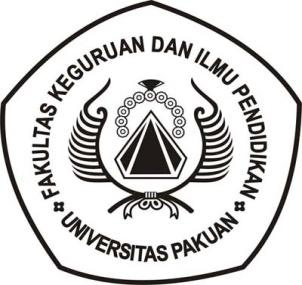 Oleh :Hikmah Sekar Pratiwi037114132PROGRAM STUDI PENDIDIKAN GURU SEKOLAH DASARFAKULTAS KEGURUAN DAN ILMU PENDIDIKANUNIVERSITAS PAKUANBOGOR2018